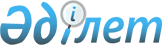 Об установлении квоты рабочих мест для несовершеннолетних выпускников интернатных организаций, лиц, освобожденных из мест лишения свободы и лиц, состоящих на учете службы пробации уголовно-исполнительной инспекции
					
			Утративший силу
			
			
		
					Постановление акимата Абайского района Карагандинской области от 2 мая 2012 года N 13/09. Зарегистрировано Управлением юстиции Абайского района Карагандинской области 11 мая 2012 года N 8-9-133. Утратило силу постановлением акимата Абайского района Карагандинской области от 3 июня 2016 года № 21/13      Сноска. Утратило силу постановлением акимата Абайского района Карагандинской области от 03.06.2016 № 21/13.

      Сноска. Заголовок в редакции постановления акимата Абайского района Карагандинской области от 12.11.2012 N 33/15 (вводится в действие по истечении десяти календарных дней после дня его первого официального опубликования).

      В соответствии с Законом Республики Казахстан от 23 января 2001 года "О занятости населения", Законом Республики Казахстан от 23 января 2001 года "О местном государственном управлении и самоуправлении в Республике Казахстан" в целях обеспечения занятости несовершеннолетних выпускников интернатных организаций и лиц, освобожденных из мест лишения свободы, акимат Абайского района ПОСТАНОВЛЯЕТ:

      1. Установить квоту рабочих мест для несовершеннолетних выпускников интернатных организаций, лиц, освобожденных из мест лишения свободы и лиц, состоящих на учете службы пробации уголовно-исполнительной инспекции в размере одного процента от общей численности рабочих мест независимо от формы собственности.

      Сноска. Пункт 1 в редакции постановления акимата Абайского района Карагандинской области от 12.11.2012 N 33/15 (вводится в действие по истечении десяти календарных дней после дня его первого официального опубликования).

      2. Контроль за исполнением настоящего постановления возложить на заместителя акима Абайского района Джунуспекову Асем Айтжановну.

      3. Настоящее постановление вводится в действие по истечении десяти календарных дней после дня его первого официального опубликования.


					© 2012. РГП на ПХВ «Институт законодательства и правовой информации Республики Казахстан» Министерства юстиции Республики Казахстан
				Аким Абайского района

Е. Нашаров

